	Женева, 10 февраля 2023 годаУважаемая госпожа,
уважаемый господин,1	В дополнение к Циркуляру 37 БСЭ от 14 сентября 2022 года и в соответствии с п. 9.5 Резолюции 1 (Пересм. Женева, 2022 г.) настоящим довожу до вашего сведения, что 20-я Исследовательская комиссия на своем пленарном заседании, состоявшемся 30 января 2023 года в Женеве, приняла следующие решения по указанным ниже проектам текстов МСЭ-Т:2	Имеющаяся патентная информация доступна в онлайновом режиме на веб-сайте МСЭ-T.3	Тексты предварительно опубликованных Рекомендаций будут размещены на веб-сайте МСЭ-Т по адресу: https://www.itu.int/itu-t/recommendations/.4	Тексты утвержденных Рекомендаций будут опубликованы МСЭ в кратчайшие сроки.С уважением,Сэйдзо Оноэ
Директор Бюро
стандартизации электросвязи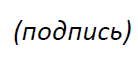 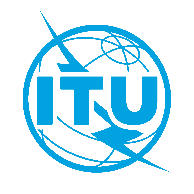 Международный союз электросвязиБюро стандартизации электросвязиОсн.:Циркуляр 75 БСЭSG20/CBКому:–	Администрациям Государств – Членов СоюзаКопии:–	Членам Сектора МСЭ-Т–	Ассоциированным членам, участвующим в работе 20-й Исследовательской комиссии МСЭ-Т–	Академическим организациям − Членам МСЭ–	Председателю и заместителям председателя 20-й Исследовательской комиссии МСЭ-Т–	Директору Бюро развития электросвязи–	Директору Бюро радиосвязиТел.:Факс:Эл. почта:+41 22 730 6301+41 22 730 5853tsbsg20@itu.intКому:–	Администрациям Государств – Членов СоюзаКопии:–	Членам Сектора МСЭ-Т–	Ассоциированным членам, участвующим в работе 20-й Исследовательской комиссии МСЭ-Т–	Академическим организациям − Членам МСЭ–	Председателю и заместителям председателя 20-й Исследовательской комиссии МСЭ-Т–	Директору Бюро развития электросвязи–	Директору Бюро радиосвязиПредмет:Статус Рекомендаций МСЭ-Т Y.4601 (ранее Y.dt-smartfirefighting) и Y.4500.3 (ранее Y.oneM2M.SEC.SOL) после собрания 20-й Исследовательской комиссии МСЭ-Т (Женева, 30 января – 10 февраля 2023 г.)НомерНазваниеРешениеМСЭ Т Y.4601 (ранее Y.dt-smartfirefighting)Требования к цифровому двойнику для "умной" системы пожаротушения и структура его возможностейУтвержденаY.4500.3 (ранее Y.oneM2M.SEC.SOL)Решения oneM2M по обеспечению безопасностиУтверждена